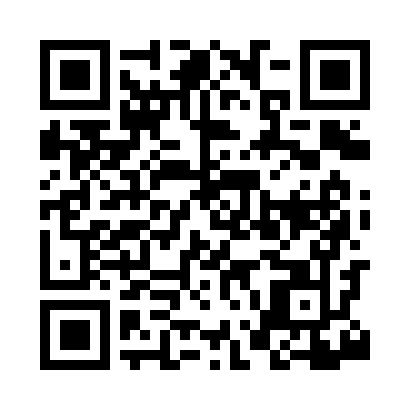 Prayer times for Ravensdale, Washington, USAMon 1 Jul 2024 - Wed 31 Jul 2024High Latitude Method: Angle Based RulePrayer Calculation Method: Islamic Society of North AmericaAsar Calculation Method: ShafiPrayer times provided by https://www.salahtimes.comDateDayFajrSunriseDhuhrAsrMaghribIsha1Mon3:145:161:125:259:0811:102Tue3:145:171:125:269:0811:103Wed3:155:171:125:269:0711:104Thu3:155:181:135:269:0711:105Fri3:165:191:135:269:0611:106Sat3:165:191:135:269:0611:097Sun3:175:201:135:269:0611:098Mon3:175:211:135:259:0511:099Tue3:185:221:135:259:0411:0810Wed3:195:231:135:259:0411:0711Thu3:215:241:145:259:0311:0612Fri3:225:251:145:259:0211:0413Sat3:245:261:145:259:0211:0314Sun3:265:271:145:259:0111:0115Mon3:275:281:145:259:0011:0016Tue3:295:291:145:248:5910:5817Wed3:315:301:145:248:5810:5618Thu3:335:311:145:248:5710:5519Fri3:355:321:145:248:5610:5320Sat3:375:331:145:238:5510:5121Sun3:385:341:145:238:5410:4922Mon3:405:351:145:238:5310:4823Tue3:425:361:145:228:5210:4624Wed3:445:371:145:228:5110:4425Thu3:465:391:145:218:5010:4226Fri3:485:401:145:218:4910:4027Sat3:505:411:145:218:4710:3828Sun3:525:421:145:208:4610:3629Mon3:545:431:145:208:4510:3430Tue3:565:451:145:198:4310:3231Wed3:585:461:145:188:4210:30